				Curriculum Vitae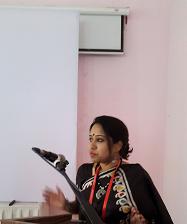 Name:  Sanchari Dutta DOB: 09-06-1986 		Sex: Female 		Marital Status: Unmarried Father’s Name: Subrata Dutta Address: Flat No 2C, 6C Green Park, Ganguly Bagan, Kolkata 700084 Phone no: (033) 24253566 		Mobile no: +91 9831512549 , 9674407978Email id: sanch0906@yahoo.com, bhorerpaakhi@gmail.com Other Qualification:Qualified TET (WB) 2015.Enrolled Ph.D candidate of University of Calcutta.Work Experience: Junior Research Fellow at Anthropological Survey of India under Ministry of Culture, Govt. of India, from June 2012 to May 2016. Project Fellow at Indian Statistical Institute, Kolkata.Have the experience of teaching in South Point High School, from June 2016 till date.Knowledge of Computer: MS Office (Word, Excel, Power Point), Internet and other Basics.Awards & Achievements: Awarded Gold Medal for being topper in the Master’s Degree in Linguistics at University of Calcutta. Recipient of Mrinalini Devi Scholarship for the year 2011 from the University of Calcutta. Nominated for the President of India Award for General Proficiency from the University of Calcutta (yet to be conferred). Presented paper at – The Conference of the Indian Anthropological Society on Endangered Languages, held at Pt. Ravishankar Shukla University, Raipur, in January, 2014. 102nd Indian Science Congress on Autism and Language Impairment, held at Mumbai University, Mumbai, in January 2015. National Seminar on Anthropological Research in India: Tradition & Transition, on Autism and Language Impairment, held at Panjab University, Chandigarh, in March 2015. IUAES 2015 on Autism and Language Impairment held at Thammasat University, Bangkok, in July 2015. 103rd Indian Science Congress on Language Disorder and Autism of Bengali Children, held at Mysore University, Mysore, in January 2016. Attended various seminars and workshops organized by Central Institute of Indian Languages, Mysore; Jadavpur University; University of Calcutta; Anthropological Survey of India, Birla Industrial & Technological Museum etc. The above information is true to the best of my knowledge. Sanchari DuttaEducational Qualification: Name of the Examination School/ College Board/ University Year Percentage Madhyamik Pariksha Carmel Convent (H.S) West Bengal Board of Secondary Education 2003 75% Indian School Certificate Examination The Frank Anthony Public School Council for Indian School Certificate Examination 2006 85% Bachelor of Arts (English Honours) Gokhale Memorial Girls’ College University of Calcutta 2009 52% Master of Arts (Linguistics) University of Calcutta University of Calcutta 2011 68% Language Skill:     Speaking      Reading       Writing Bengali        Yes        Yes          Yes English        Yes        Yes          Yes Hindi        Yes        Yes          Yes 